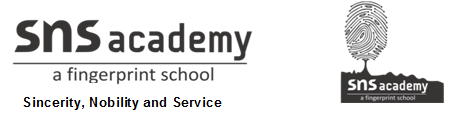 MONTHLY TEST FEBRUARY-2020Name: ____________________________                                                                  Grade:  I Section___                                                                                           Subject:  ENGLISHDate:  Time:  1 HourI. Choose the correct answer.       					          10x1=101. The little star shines like__________ diamond.a. an             b. a            c. and2. Insects have __________ legs.a. three        b. four        c. six3. A cow has ______________ horns.a. four          b.two           c. one4. __________ owl and a cat are in the boat.a. or             b. an             c. a5. There is ___________ hut near the beach.a. an            b. in              c. a6. A surprise visit by a family member living faraway________________a. sadness      b. anger     c. happiness7. The leaf is ______________ and soft.a. green            b. hard         c. sweet8. I am a farmer. I work in a______________a. school       b. hospital       c. field9. A picnic or an outing is cancelled because of rain.________________a. fear           b.  anger           c. sadness10. There are many storybooks in our  ____________________a. garden      b. library         c. zooII. Write the plural forms for the singular nouns below. 		5x1=511. beach			___________________12. pet			___________________13. light			___________________14. gift			___________________15.horse		         ___________________III. Match the words to make sentences.					5x1=516. Sonam goes 			sing17. I have a				looked like dinosaur18. A bird can 				to library19. Crocodiles				morning20. It is             				blue bagIV. Write true or false.           						    5x1=521. Sonam wants the princess bag.________________22. Chitra loved the snakes.  _______________23. Red light says go.____________24. Monkeys were not eating peanuts._______________25. Sonam wanted Poppy to have the new bag.___________V. Picture Comperhension.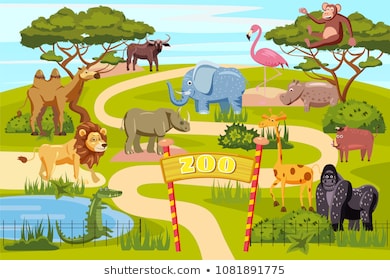 26. Write any two animals name from the picture.                                     (2)       __________________      ___________________27. Write three sentences about the picture.                                               (3)____________________________________________________________________________________________________________________________________________________________________________________________________________________________________________________________________________________________________________________________________________________________________________________Marks obtained:Total:30